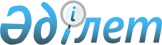 О доработке нормативных правовых актов, предусмотренных Сетевым графиком подготовки проектов международных соглашений и нормативных правовых актов, утверждаемых Комиссией таможенного союза (Решение Комиссии таможенного союза от 27 января 2010 года № 160)
					
			Утративший силу
			
			
		
					Решение Комиссии таможенного союза от 20 мая 2010 года № 253. Утратило силу решением Коллегии Евразийской экономической комиссии от 10 мая 2018 года № 77.
      Сноска. Утратило силу решением Коллегии Евразийской экономической комиссии от 10.05.2018 № 77 (вступает в силу по истечении 30 календарных дней с даты его официального опубликования).
      Комиссия таможенного союза решила:
      1. Принять к сведению информацию о проектах нормативных правовых актов, предусмотренных Сетевым графикомподготовки проектов международных соглашений и нормативных правовых актов, утверждаемых Комиссией таможенного союза (далее – проекты Решений), рассмотренных экспертами Сторон с разногласиями.
      2. Провести доработку на уровне уполномоченных представителей Сторон проектов Решений, указанных в приложении 1 к настоящему Решению, до 11 июня 2010 года.
      3. Провести заседание Экспертной группы по доработке проектов Решений, указанных в приложении 2 к настоящему Решению, с 7 по 11 июня 2010 года.
      4. Просить Стороны внести доработанные проекты Решений, указанные в приложениях 1 и 2 к настоящему Решению, на очередное заседание Комиссии таможенного союза.
      5. Таможенным службам Сторон доработать и представить членам Комиссии таможенного союза согласованный проект Решения о порядке заполнения транзитной декларации в срок до 27 мая 2010 года для подписания в рабочем порядке.
      Члены Комиссии таможенного союза: Перечень проектов нормативных правовых актов, указанных в
разделе II Сетевого графика подготовки в 2010 году проектов
международных соглашений и нормативных правовых актов,
утверждаемых Комиссией таможенного союза (Решение Комиссии от
27 января 2010 года № 160) для рассмотрения уполномоченными
представителями Сторон
      1. О перечне товаров, в отношении которых не могут применяться специальные упрощения, предоставляемые уполномоченному экономическому оператору.
      2. О некоторых вопросах применения таможенных процедур.
      3. Об утверждении перечня товаров, временно ввозимых с полным условным освобождением от уплаты таможенных пошлин, налогов, а также об условиях такого освобождения, включая его предельные сроки.
      4. Об особенностях таможенного декларирования товаров, нормах провоза отдельных категорий товаров, перемещаемых дипломатическими представительствами, консульскими учреждениями, иными официальными представительствами иностранных государств, международными организациями, персоналом этих представительств, учреждений и организаций, для официального пользования.
      5. О порядках декларирования, контроля и корректировки таможенной стоимости товаров.
      6. О форме таможенного приходного ордера, порядке заполнения и применения таможенного приходного ордера.
      7. О Регламенте взаимодействия таможенных органов государств-членов таможенного союза по вопросам ведения единого таможенного реестра объектов интеллектуальной собственности. Перечень проектов нормативных правовых актов, указанных в
разделе II Сетевого графика подготовки в 2010 году проектов
международных соглашений и нормативных правовых актов,
утверждаемых Комиссией таможенного союза (Решение Комиссии от
27 января 2010 года № 160) для рассмотрения Экспертной группой
      1. О порядке совершения таможенными органами таможенных операций, связанных с подачей, регистрацией транзитной декларации и завершением таможенной процедуры таможенного транзита.
      2. О порядках декларирования, контроля и корректировки таможенной стоимости товаров.
      3. О порядке подтверждения таможенным органом, расположенным в месте убытия, фактического вывоза товаров, в том числе иностранных, с таможенной территории таможенного союза.
      4. О порядке заполнения пассажирской таможенной декларации.
      5. О проекте Инструкции о порядке использования документов, предусмотренных актами Всемирного почтового союза, в качестве таможенной декларации.
					© 2012. РГП на ПХВ «Институт законодательства и правовой информации Республики Казахстан» Министерства юстиции Республики Казахстан
				
От Республики
Беларусь
От Республики
Казахстан
От Российской
Федерации
А. Кобяков
У. Шукеев
И. ШуваловПриложение 1
к Решению Комиссии
таможенного союза
от 20 мая 2010 г. № 253Приложение 2
к Решению Комиссии
таможенного союза
от 20 мая 2010 г. № 253